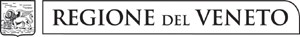 MODULO DI ADESIONE AL PROGRAMMA DI INTERVENTI ECONOMICI STRAORDINARI A FAVORE DELLE FAMIGLIE IN DIFFICOLTA’ RESIDENTI IN VENETO. ANNO 2019.All’Amministrazione Comunale di……….............................................. (……)Il SottoscrittoDati di contatto:La compilazione di questi dati è facoltativa, saranno utilizzati dalle Amministrazioni unicamente per garantire una  più  rapida  comunicazione di informazioni inerenti la pratica. Il richiedente si impegna a comunicare le eventuali variazioni successive, riconoscendo che l’Amministrazione non assume responsabilità in caso di irr eperibilità del destinatario per la  dispersione di comunicazioni,  dipendente da inesatta indicazione del recapito o da  mancata, oppure tardiva,  comunicazione del cambiamento dell’indirizzo indicato nella domanda, né per gli eventuali disguidi postali o telegrafici o comunque imputabili a fatto di terzi, a caso fortuito o a forza maggior e.in qualità di:	[ ] genitore che esercita la responsabilità genitoriale [ ] tutoreINFORMATOche sono state attivate tre differenti linee di intervento economico straordinario, tra loro cumulabiliCHIEDEDI ESSERE AMMESSO AL PROGRAMMA DI INTERVENTI ECONOMICI STRAORDINARI A FAVORE DELLE FAMIGLIE IN DIFFICOLTA’ RESIDENTI IN VENETOPER LE LINEE DI INTERVENTO ECONOMICO STRAORDINARIO SOTTO INDICATEcome definite all’allegato AA tal fine, consapevole che chi rilascia una dichiarazione falsa, anche in parte, perde i benefici eventualmente conseguiti e subisce sanzioni penali, ai sensi degli articoli 46 e 47 del D.P.R. 28/12/2000 n. 445DICHIARA CHEil nucleo familiare per il quale chiede l’intervento economico straordinario ha le caratteristiche di:famiglia monoparentalenucleo familiare con figli rimasti orfani di uno o entrambi i genitorifamiglia  con parti trigemellari	oppure	ゴ	famiglia numerosa con 4 o più figliil nucleo anagrafico è residente in Veneto dal …………………………......il valore ISEE del nucleo familiare è pari a € ………………….………………nel nucleo familiare sono presenti n. ………….. figli minorinel	nucleo	familiare	sono	presenti	n.	……….	figli	minori	certificati	ai	sensidell’art. 3 c.3, L. 104/92che ogni componente del nucleo familiare è in regola con le norme che disciplinano il soggiorno in Italia (solo per cittadini non comunitari)Per la Linea di intervento n. 1Interventi a favore delle famiglie monoparentali e dei genitori separati o divorziati in situazione di difficoltàDICHIARA ALTRESI’di essere intestatario di un contratto di locazione di una abitazione non di lusso (abitazioni rientranti nelle categorie catastali A2, A3, A4 e A5 con esclusione dei fabbricati rurali) per l’arco temporale 1 gennaio 2019 – 31 dicembre 2019che nel nucleo familiare sono presenti una o più persone in condizione di disagio psicofisicocertificato dal SSRdi essere in stato di gravidanzaPer la Linea di intervento n. 2Interventi a favore dei nuclei familiari con figli minori rimasti orfani di uno o entrambi i genitoriDICHIARA ALTRESI’di essere stato nominato tutore dall’organo  giudiziario  competente  ed  autorizzato  ad incassare somme a favore dei minoriche i minori sono orfani di vittima di “femminicidio”Per la Linea di intervento n. 3Interventi a favore delle famiglie con parti trigemellari o con numero di figli pari o superiore a quattroDICHIARA ALTRESI’che la propria è una famiglia nella quale è avvenuto un parto trigemellare ed i 3 gemelli non hanno ancora compiuto 18 anniche la propria è una famiglia numerosa nella quale i figli di età inferiore o uguale ai 26 anni (27 anni non compiuti) conviventi e non, sono in totale n. .........., di cui n…… figli minoriDICHIARA INOLTREche per questo nucleo familiare è stata presentata esclusivamente la presente domandache i requisiti indicati sono posseduti alla data della pubblicazione del bando sul BUR, fatto salvo quanto riguarda la certificazione ISEEche i documenti allegati sono conformi agli originali in proprio possessoDICHIARA INFINE DI ESSERE A CONOSCENZAche sui dati dichiarati potranno essere effettuati, ai sensi dell’art.71 del D.P.R. n. 445/2000, controlli finalizzati ad accertare la veridicità delle informazioni forniteche relativamente a certificati o attestazioni rilasciati dalla competente autorità dello Stato estero, èapplicabile quanto previsto dall’art. 1 della L.R. n. 2 del 7 febbraio 2018che, qualora emerga la non veridicità del contenuto della dichiarazione, decade dal diritto ai beneficieventualmente conseguenti al provvedimento emanato sulla base della dichiarazione non veritiera, aisensi dell’art. 75 del D.P.R. sopra citato, ed incorre nelle sanzioni penali previste dall’art. 76.ALLEGA:[  ]	Copia del documento di identità in corso di validità del richiedente[  ]	Copia del titolo di soggiorno valido ed efficace  di  ciascun  componente  del  nucleo  familiare (solo per cittadini extra UE)[  ]	Autocertificazione della residenza e dello stato di famiglia (moduli forniti dal Comune) [  ]	Attestazione ISEE valida per l’anno in corso (no DSU)[  ]	Informativa sulla Privacy ai sensi del GDPR 2016/679/UE (modulo fornito dal Comune)[  ]	Dichiarazione prevista dalla L.R. n. 16/2018 (vedi pag. 5)[  ]	Copia della certificazione di handicap del figlio minore ai sensi della L.104/1992 art.3 c.3.ALLEGA INOLTRE (documentazione specifica per ciascuna linea di intervento)Per la Linea di intervento n. 1 – Famiglie monoparentali e dei genitori separati o divorziati in situazione di difficoltà:[  ]	Copia del contratto di locazione[ ] Copia dei provvedimenti emessi nel corso dei procedimenti di separazione, annullamento, scioglimento, cessazione degli effetti civili del matrimonio o unione civile, relativi a statuizioni di ordine personale/o patrimoniale tra i coniugi e nei confronti della prole e loro eventuali modificazioni[  ]	Copia del certificato attestante la presenza di un riconosciuto disagio psicofisico, rilasciato dal SSR, a favore di un componente il nucleo familiare, intendendo per disagio una patologiariconosciuta cronica da cui derivi l’esenzione del pagamento della prestazione sanitaria[  ]	Certificato medico attestante lo stato di gravidanzaPer la Linea di intervento n. 2 – Nuclei familiari con figli rimasti orfani di uno o entrambi i genitori:[   ]	Copia del provvedimento di nomina a tutore attestante l’autorizzazione ad incassare somme evincolo di destinazione a favore del minore[   ]	Copia sentenza/atto/provvedimento relativi al “femminicidio”Per la Linea di intervento n. 3 – Famiglie con numero di figli pari o superiore a quattro o delle famiglie con parti trigemellariNon è richiesta documentazione aggiuntiva.…………………………………………	………………………………………..(luogo e data)	FirmaAi sensi dell’art. 38 del D.P.R. 28.12.2000, n. 445, la dichiarazione è sottoscritta dall’interessato in presenza del dipendente addetto ovvero sottoscritta e presentata unitamente a copia fotostatica, non autenticata di un documento di identità del sottoscrittore.Dichiarazione prevista dalla Legge Regionale 11 maggio 2018, n. 16.DICHIARAZIONE SOSTITUTIVA DI CERTIFICAZIONE E DELL’ATTO DI NOTORIETÀ(rilasciata ai sensi degli artt. 47 e 48 del D.P.R. n. 445 del 28/12/2000)Il sottoscritto 	nato a 	il 	,C.F. 	e residente in 	, ai sensi della Legge regionale 11 maggio 2018, n.16, consapevole delle sanzioni penali e civili, nel caso di dichiarazionimendaci, di formazione o uso di atti falsi, richiamate dall’art. 76 del D.P.R. n. 445 del 28/12/2000, sotto lapropria responsabilitàdichiaradi non aver riportato una o più condanne per delitti non colposi puniti con sentenza passata in giudicato, anche nel caso di applicazione della pena su richiesta delle parti, ai sensi degli articoli 444 e seguenti del codice di procedura penale, che da sole o sommate raggiungano:un tempo superiore ad anni due di reclusione, sola o congiunta a pena pecuniaria, con effetti fino alla riabilitazione;un tempo non superiore ad anni due di reclusione, sola o congiunta a pena pecuniaria, quando non sia stato concesso il beneficio della sospensione condizionale della pena, con effetti fino alla riabilitazione o alla dichiarazione di estinzione del reato per effetto di specifica pronuncia del giudicedell’esecuzione, in applicazione degli articoli 445, comma 2, e 460, comma 5, del codice diprocedura penale;di essere consapevole del fatto che  nel caso  previsto dalla lettera b)  del precedente punto 1), la revoca  della sospensione condizionale della pena comporta l’obbligo della restituzione del sostegno pubblico ricevuto;di non essere soggetto destinatario di misure di prevenzione personale applicate dall’autorità giudiziaria, di cui al Libro I, Titolo I, Capo II del Decreto legislativo 6 settembre 2011, n. 159 “Codice delle leggiantimafia e delle misure di prevenzione, nonché nuove disposizioni in materia di documentazione  antimafia,     a norma degli articoli 1 e 2 della legge 13 agosto 2010, n. 136”, per gli effetti di cui all’articolo 67, comma 1, lettera g), salvo riabilitazione;di essere a conoscenza che, ai sensi dell’art. 75 del D.P.R. n. 445/2000, il dichiarante decade dai benefici eventualmente conseguenti al provvedimento emanato, qualora l’Amministrazione, a seguito di controllo, riscontri la non veridicità del contenuto della presente dichiarazione;di essere informato che, ai sensi e per gli effetti del Regolamento 2016/679/UE (General Data Protection Regulation – GDPR), i dati raccolti tramite la presente dichiarazione saranno trattati, anche con strumenti informatici, esclusivamente nell’ambito e per le finalità del procedimento per il quale la presente dichiarazione viene resa e con le modalità previste dalla “Informativa generale privacy” ai sensi dell’art. 13del G.D.P.R.…………………………………………	………………………………………..(luogo e data)	FirmaAi sensi dell’art. 38 del D.P.R. 28.12.2000, n. 445, la dichiarazione è sottoscritta dall’interessato in presenza del dipendente addetto ovvero sottoscritta e presentata unitamente a copia fotostatica, non autenticata di un documento di identità del sottoscrittore.Codice Fiscale:Indirizzo di residenza:n.CAPProv.Linea n. 1Famiglie Monoparentali [  ]Linea n. 2Nuclei familiari con Orfani[  ]Linea n. 3Famiglie	Famigliecon parti Trigemellari	o	con 4 o più figli[  ]	[  ]barrare gli interventi richiestibarrare gli interventi richiestibarrare gli interventi richiesti